Finanční platební kalendář žadatelePříjemce podpory:	Obec HodslaviceNázev projektu:	Odkanalizování obce HodslaviceNázev prioritní osy:	1 - Zlepšování kvality vody a snižování rizika povodníAkceptační číslo:	17000171Číslo projektu:	37050226	FM projektu:	Faltová KarolínaRegistrační číslo z MS 2014+:	CZ.05.1.30/0.0/0.0/16_042/0004719Datum:	12.04.2019Č. j.:	SFZP 037453/2017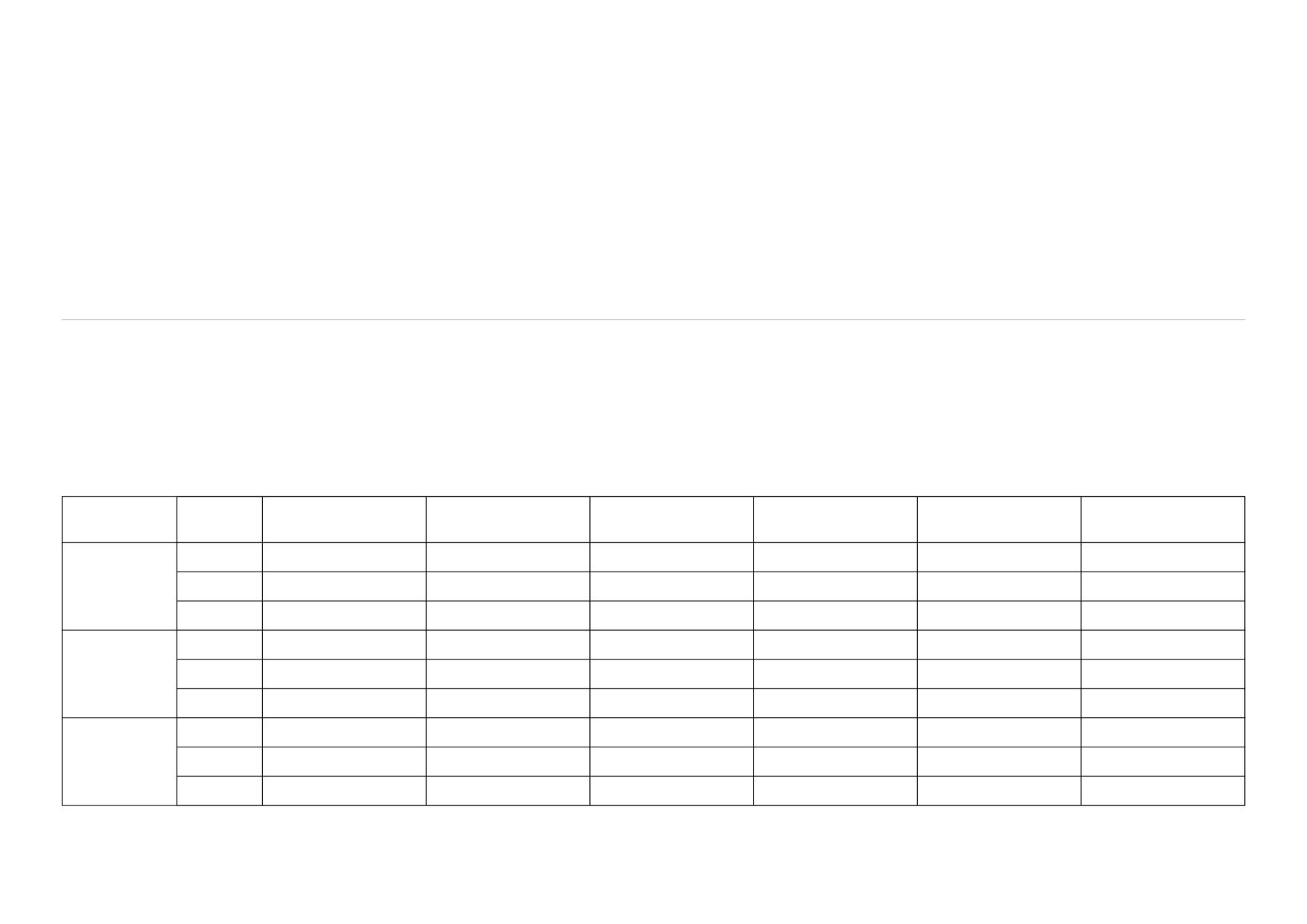 Státní fond životního prostředí ČR, Kaplanova 1931/1, 148 00 Praha 11, Tel.: +420 267 994 300, Fax: +420 272 936 585, www.sfzp.cz Ministerstvo životního prostředí, Evropská unie, Evropský fond pro regionální rozvoj, Fond soudržnosti, www.opzp.cz, www.europa.eu Zelená linka 800 260 500, dotazy@sfzp.cz1/312.04.2019Období	Celkové způsobilévýdaje	Nezpůsobilé výdajeCelkové způsobiléveřejné výdaje	Podpora OPZP	Půjčka SFZP	Vlastni Zdroje2017	celkem	0,00	0,00	0,00	0,00	0,00	0,00Státní fond životního prostředí ČR, Kaplanova 1931/1, 148 00 Praha 11, Tel.: +420 267 994 300, Fax: +420 272 936 585, www.sfzp.cz Ministerstvo životního prostředí, Evropská unie, Evropský fond pro regionální rozvoj, Fond soudržnosti, www.opzp.cz, www.europa.eu Zelená linka 800 260 500, dotazy@sfzp.cz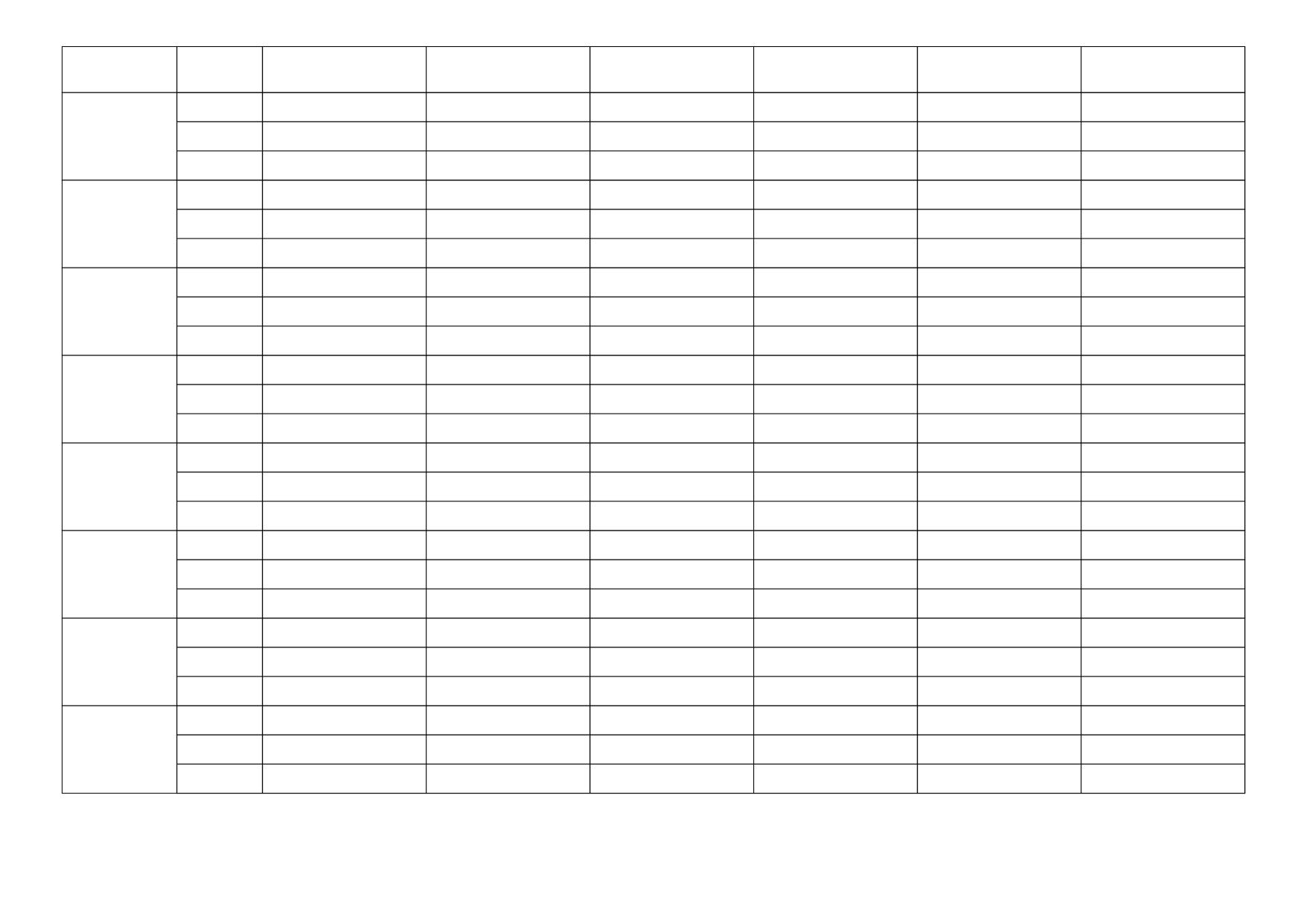 2/312.04.2019Období	Celkové způsobiléCelkové způsobiléStátní fond životního prostředí ČR, Kaplanova 1931/1, 148 00 Praha 11, Tel.: +420 267 994 300, Fax: +420 272 936 585, www.sfzp.cz Ministerstvo životního prostředí, Evropská unie, Evropský fond pro regionální rozvoj, Fond soudržnosti, www.opzp.cz, www.europa.eu Zelená linka 800 260 500, dotazy@sfzp.cz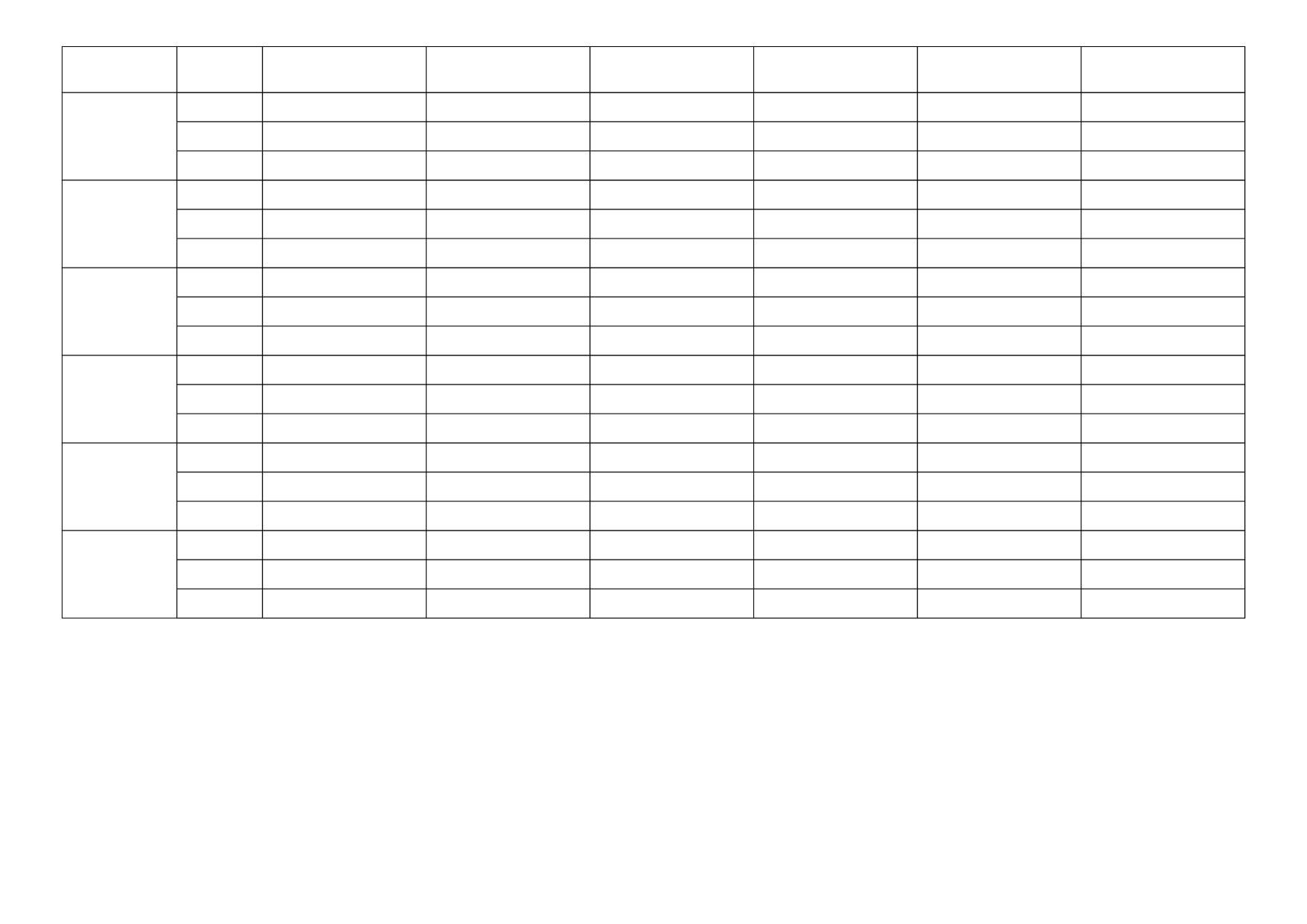 3/312.04.2019ObdobíCelkové způsobilé výdajeNezpůsobilé výdajeCelkové způsobilé veřejné výdajePodpora OPZPPůjčka SFZPVlastni ZdrojeCelkemcelkem	151 292 991,610,00	151 292 991,6196 449 282,1542 522 924,9712 320 784,49inv.	151 292 991,610,00	151 292 991,6196 449 282,1542 522 924,9712 320 784,49neinv.	0,000,00	0,000,000,000,002015celkem	0,000,00	0,000,000,000,00inv.	0,000,00	0,000,000,000,00neinv.	0,000,00	0,000,000,000,002016celkem	0,000,00	0,000,000,000,00inv.	0,000,00	0,000,000,000,00neinv.	0,000,00	0,000,000,000,00inv.0,000,000,000,000,000,00neinv.0,000,000,000,000,000,002018celkem0,000,000,000,000,000,00inv.0,000,000,000,000,000,00neinv.0,000,000,000,000,000,002019celkem88 765 000,000,0088 765 000,0056 587 687,4824 948 594,077 228 718,45inv.88 765 000,000,0088 765 000,0056 587 687,4824 948 594,077 228 718,45neinv.0,000,000,000,000,000,00Skutečnosticelkem0,000,000,000,000,000,00inv.0,000,000,000,000,000,00neinv.0,000,000,000,000,000,00I. Qcelkem0,000,000,000,000,000,00inv.0,000,000,000,000,000,00neinv.0,000,000,000,000,000,00II. Qcelkem23 720 000,000,0023 720 000,0015 121 499,996 666 824,211 931 675,80inv.23 720 000,000,0023 720 000,0015 121 499,996 666 824,211 931 675,80neinv.0,000,000,000,000,000,00III. Qcelkem15 045 000,000,0015 045 000,009 591 187,494 228 599,081 225 213,43inv.15 045 000,000,0015 045 000,009 591 187,494 228 599,081 225 213,43neinv.0,000,000,000,000,000,00IV. Qcelkem50 000 000,000,0050 000 000,0031 875 000,0014 053 170,784 071 829,22inv.50 000 000,000,0050 000 000,0031 875 000,0014 053 170,784 071 829,22neinv.0,000,000,000,000,000,00